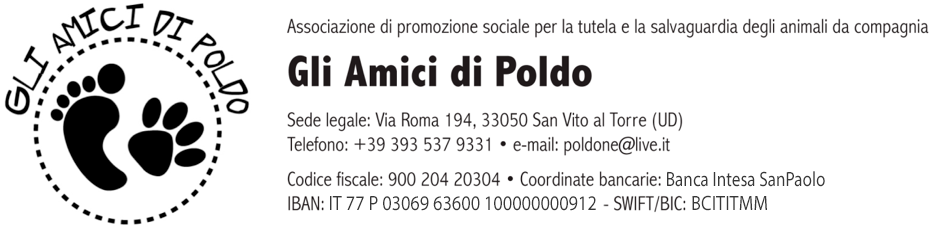             MODULO DI PRE-ADOZIONEADOTTARE UN GATTO SIGNIFICA ASSUMERE UN IMPEGNO VERSO UN ESSERE VIVENTE A LUNGO TERMINE .  IL PRESENTE QUESTIONARIO NON E’ DA INTENDERE COME UN MEZZO INVADENTE DI INDAGINE NEI VOSTRI CONFRONTI MA VI AIUTA A FARVI RIFLETTERE SUL PASSO CHE STATE COMPIENDOSottoscrivendo il presente modulo, il firmatario si impegna a 1) effettuare tutte le profilassi e le vaccinazioni per la tutela della salute dell’animale; 2) restituire l'animale all'Associazione qualora sorgessero gravi e imprevedibili motivi che lo costringano a doversene separare; 3) informarci immediatamente nel caso di cambio di residenza, intenzione di cederlo, smarrimento o decesso dell'animale; 4) effettuare la sterilizzazione qualora il gatto venisse adottato prima dell’intervento a carico dell’associazione.Firma dell’adottanteTi va di iscriverti alla nostra newsletter e rimanere aggiornato sulle ultime novità?     Si		NoSegue informativa sulla privacyInformativa D.lgs. 196 del 30 giugno 2003 e successivo D.lgs 101/2018
Desideriamo informarLa che il D.lgs. n. 196 del 30 giugno 2003 ("Codice in materia di protezione dei dati personali") prevede la tutela delle persone e di altri soggetti rispetto al trattamento dei dati personali. Secondo la normativa indicata, tale trattamento sarà improntato ai principi di correttezza, liceità e trasparenza e di tutela della Sua riservatezza e dei Suoi diritti.Ai sensi dell'articolo 13 del D.lgs. n.196/2003, pertanto, Le forniamo le seguenti informazioni:1. I dati da Lei forniti verranno trattati per le seguenti finalità: adozione animale da compagnia.2. Il trattamento sarà effettuato con le seguenti modalità: manuale ed elettronica3. Il conferimento dei dati è facoltativo ma l'eventuale rifiuto di fornire tali dati potrebbe comportare la mancata adozione dell'animale.4. I dati non saranno comunicati ad altri soggetti, né saranno oggetto di diffusione.5. Il titolare del trattamento è: Associazione di promozione sociale GLI AMICI DI POLDO, Via Roma 194, 33050 San Vito al Torre (UD). 
6. Il responsabile del trattamento è Sonia delle Case, vicepresidente di GLI AMICI DI POLDO aps.7. In ogni momento potrà esercitare i Suoi diritti nei confronti del titolare del trattamento, ai sensi dell'art.7 del D.lgs.196/2003, che per Sua comodità riproduciamo integralmente:Decreto Legislativo n.196/2003 Art. 7 - Diritto di accesso ai dati personali ed altri diritti1. L'interessato ha diritto di ottenere la conferma dell'esistenza o meno di dati personali che lo riguardano, anche se non ancora registrati, e la loro comunicazione in forma intelligibile.2. L'interessato ha diritto di ottenere l'indicazione:a) dell'origine dei dati personali; b) delle finalità e modalità del trattamento; c) della logica applicata in caso di trattamento effettuato con l'ausilio di strumenti elettronici; d) degli estremi identificativi del titolare, dei responsabili e del rappresentante designato ai sensi dell'articolo 5, comma 2; e) dei soggetti o delle categorie di soggetti ai quali i dati personali possono essere comunicati o che possono venirne a conoscenza in qualità di rappresentante designato nel territorio dello Stato, di responsabili o incaricati.3. L'interessato ha diritto di ottenere:a) l'aggiornamento, la rettifica ovvero, quando vi ha interesse, l'integrazione dei dati;
b) la cancellazione, la trasformazione in forma anonima o il blocco dei dati trattati in violazione di legge, compresi quelli di cui non è necessaria la conservazione in relazione agli scopi per i quali i dati sono stati raccolti o successivamente trattati;
c) l'attestazione che le operazioni di cui alle lettere a) e b) sono state portate a conoscenza, anche per quanto riguarda il loro contenuto, di coloro ai quali i dati sono stati comunicati o diffusi, eccettuato il caso in cui tale adempimento si rivela impossibile o comporta un impiego di mezzi manifestamente sproporzionato rispetto al diritto tutelato.4. L'interessato ha diritto di opporsi, in tutto o in parte:a) per motivi legittimi al trattamento dei dati personali che lo riguardano, ancorché pertinenti allo scopo della raccolta;
b) al trattamento di dati personali che lo riguardano a fini di invio di materiale pubblicitario o di vendita diretta o per il compimento di ricerche di mercato o di comunicazione commerciale.Formula di acquisizione del consenso per il trattamento di dati sensibiliCognome .............................................. 			Nome ............................................... Il/La sottoscritto/a, acquisite le informazioni fornite dal titolare del trattamento ai sensi dell'art. 13 del D.lgs. n. 196/2003 e successivo D.lgs 101/18, presta il suo consenso per il trattamento dei dati necessari □ A svolgere le operazioni indicate       	□ al ricevere eventuali email informative relative all’associazioneFirma leggibile .......................Luogo ............................... 				Data ..............DOMANDERISPOSTENome e cognome Luogo di residenza e indirizzo completo Telefono ed e-mailLuogo e data di nascita Come è composta la famiglia?Qualora dovesse subentrare un cambiamento improvviso nella tua vita (un divorzio, un cambio di lavoro, un trasferimento, una nuova convivenza, una gravidanza, un mutamento nelle possibilità economiche, problemi di salute, ecc..) ti sei posto il problema dei provvedimenti da prendere nei confronti del gatto? Come pensi di comportarti?Ti impegni a contattarci  se in futuro non dovessi più poterti occupare del gatto al fine di trovargli un'altra sistemazione?Siete tutti d’accordo in famiglia per l’adozione dell’animale?Perché desideri adottare un gatto?Hai attualmente altri animali? Se si, quali?Ci sono mai state allergie in famiglia al pelo del gatto?Hai già avuto dei gatti  in passato?Di cosa cono morti i tuoi precedenti gatti?Che carattere vorresti, potendolo scegliere? E il sesso?Dove starà il gatto? Casa o giardino?Se il gatto uscirà all’esterno ci sono strade pericolose nelle vicinanze?Se abiti in condominio, gli altri condomini accettano la presenza di animali?Nel caso di abitazione in affitto il proprietario potrebbe esercitare delle pressioni o invitarti ad allontanare l’animale adottato. Hai già chiesto il permesso di prendere un animale?Hai tempo da dedicargli? Quante ore starà solo durante la giornata?Come pensi di organizzarti nel caso di una vacanza?In caso di adozione di un cucciolo o adulto non ancora sterilizzato, ti impegni alla sterilizzazione? Ci sono dei trattamenti veterinari da fare al gatto: sverminazione/ vaccino annuale/trattamento pulci e zecche. Sei disposto a sostenerne i costi?Hai già un veterinario di fiducia?I gatti nel corso della vita potrebbero ammalarsi. Sei disposto a spendere i soldi e il tempo necessari alle cure?I gatti devono mangiare cibo specifico, gli scarti di cucina non vanno bene. Sei disposto a comprarlo? I gatti non sono giocattoli per bimbi, se gli si fa male possono mordere o graffiare, bisogna sempre supervisionare i giochi tra bimbi e gatto, ne sei consapevole?Sarà fatto firmare un modulo di affido dove ti impegnerai a tenerlo adeguatamente e si faranno controlli successivi all’adozione…sei d’accordo?L’accordo Stato-Regioni sul benessere degli animali da compagnia, art. 12 cita:Responsabilità e doveri del detentore1. Chiunque conviva con un animale da compagnia o abbia accettato di occuparsene, è responsabile della sua salute e del suo benessere e deve provvedere alla sua sistemazione e fornirgli adeguate cure e attenzione, tenendo conto dei suoi bisogni fisiologici ed etologici secondo l'età, il sesso, la specie e la razza ed in particolare :a) rifornirlo di cibo e di acqua in quantità sufficiente e con tempistica adeguata;b) assicurargli le necessarie cure sanitarie ed un adeguato livello di benessere fisico e etologico;c) consentirgli un'adeguata possibilità di esercizio fisico;d) prendere ogni possibile precauzione per impedirne la fuga;e) garantire la tutela di terzi da aggressioni;f) assicurare la regolare pulizia degli spazi di dimora degli animali.Accetti questa responsabilità?